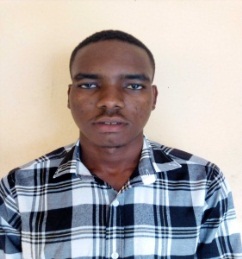 TRAORE Mohamed SounounouNationalité : GuinéenneDate de naissance : 23 janvier 1998                                                                         Lieu : SangarediTéléphone : 626-578-475Adresse : Lambanyi/Commune de RatomaEmail : mohamedsununu@gmail.com 2017-2018 : Licence 2 en MIAGE à l’Université Gamal Abdel Nasser de Conakry2016-2017 : Licence 1 en Informatique et E-business à l’université Française de Guinée                     Lieu : Ratoma/Kakimbo2016 : Admission au baccalauréat Unique au Complexe scolaire Saint-Georges         Lieu : Ratoma/Taouyah2013 : Admission au Brevet d’études du premier cycle au Complexe Scolaire Saint-Georges2018 : Stagiaire au centre informatique BGS Sangaredi          Lieu : Sangaredi/Boké         Fonction : Aide en maintenance et assistance aux personnes en formation2017-2018 : Membre de la réalisation d’un site de gestion de stocks2013-2018 : Vente et marketing des produits cosmétiques Aloe VeraSystème d’exploitation : Windows, Linux, Ubumtu etc…Logiciel: Microsoft Office, CISCO, JMerise, Photoshop, éditeur de texte (codblocs, sublime text, etc.) Langages de programmation : C, C++, HTML, CSS, JavaScript, PHP/SQL Français : ExcellentAnglais : Niveau scolaireAutres : Soussou, Malinké, Poular.2013 : Obtention de permis de conduireLoisirs : Musique, Lecture, télé-réalité et FilmsSports : Football, Natation.Curriculum vitaeFORMATIONEXPERIENCES PROFESSIONNELLESCONNAISSANCES INFORMATIQUESCONNAISSANCES DES LANGUESDIVERS